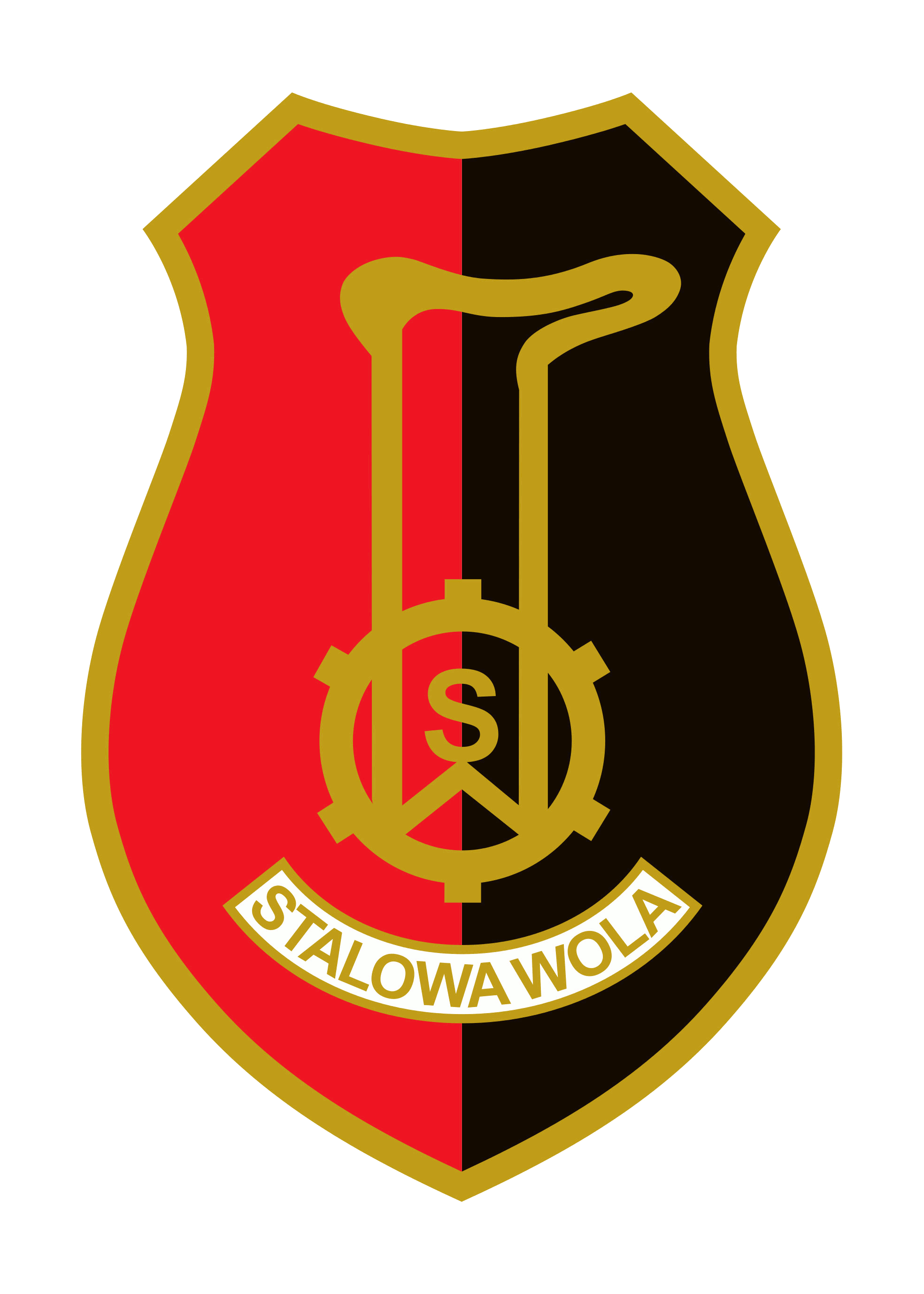 ZAPRASZAMY DO UCZESTNICTWA W DZIAŁANIACH PROJEKTU„KOMPAS – KONSTRUKTYWNY KIERUNEK DZIAŁAŃ”SPECJALISTYCZNE PORADNICTWODziałanie to obejmuje: konsultacje prawne, konsultacje rodzicielskie, konsultacje w obszarze zdrowia psychicznego młodzieży.Odbiorcy: mieszkańcy Stalowej Woli: rodzice i opiekunowie, osoby pracujące z młodzieżą oraz osoby w różnym stopniu uwikłane w przemoc w rodzinie.Terminy realizacji:konsultacje prawne prowadzone są w dwóch punktach: w siedzibie SOWiIK przy ul. Polnej 18 – tel. 15 642 52 93 oraz w siedzibie Stowarzyszenia „Tarcza” przy ul. Popiełuszki 4 pokój nr 21 – tel. 512 939 994w celu skorzystania z porady prosimy o wcześniejsze telefoniczne umówienie się;konsultacje rodzicielskie prowadzone są w Punkcie Konsultacyjnym „Kompas” przy ul. Hutniczej 8 w następujących terminach:01.10.2020 w godz. 15.00-20.0003.11.2020 w godz. 15.00-20.0003.12.2020 w godz. 15.00-20.0008.12.2020 w godz. 15.00-20.00konsultacje w obszarze zdrowia psychicznego młodzieży prowadzone są w Punkcie Konsultacyjnym „Kompas” przy ul. Hutniczej 8 w każdy czwartek od 08.10.2020 do 17.12.2020               w godzinach 15.00-17.00.UDZIAŁ W DZIAŁANIACH PROJEKTU JEST BEZPŁATNYRealizator projektu: Urząd Miasta Stalowej WoliPartnerzy: Stalowowolski Ośrodek Wsparcia i Interwencji Kryzysowej, Zespół InterdyscyplinarnyProjekt pn. „Kompas – konstruktywny kierunek działań” jest współfinansowany przez Ministerstwo Rodziny, Pracy i Polityki Społecznej w ramach Programu Osłonowego „Wspieranie Jednostek Samorządu Terytorialnego 
w Tworzeniu Systemu Przeciwdziałania Przemocy w Rodzinie”ZAPRASZAMY DO UCZESTNICTWA W DZIAŁANIACH PROJEKTU„KOMPAS – KONSTRUKTYWNY KIERUNEK DZIAŁAŃ”WARSZTATY DLA RODZICÓWDziałanie to obejmuje: udział w warsztatach „Szkoła dla Rodziców – cz. 3 Nastolatek” (przeznaczone są dla osób, które uczestniczyły już w części podstawowej programu), warsztat „Komunikacja w relacjach z dziećmi”,warsztat „Trening kompetencji wychowawczych”.Odbiorcy:mieszkańcy Stalowej Woli: rodzice i opiekunowie dorastających dzieci chcący poszerzyć swoje umiejętności wychowawcze. Tematyka warsztatów: doskonalenie umiejętności służących budowaniu zdrowych relacji rodziców z dziećmi, wzmacnianie zasobów rodziców i dorastających dzieci, doskonalenie umiejętności komunikacji między rodzicami 
a dziećmi, radzenie sobie z emocjami dotyczącymi zmian systemowych w rodzinie, rozwiązywanie konfliktów, wspieranie procesu rozwoju dzieci.Terminy realizacji:  „Szkoła dla Rodziców – cz. 3 Nastolatek” warsztaty realizowane będą od 2 października do 4 grudnia br. w piątki w godz. 17.00-20.00tel. w sprawie zapisu 15 643 34 80 w godz. 8.00-15.00;„Komunikacja w relacjach z dziećmi”warsztaty realizowane będą w dniach 6 i 7 października br. w godz. 16.30-18.30tel. w spawie zapisu 015 642 52 93, 015 642 52 99;„Trening kompetencji wychowawczych”warsztaty realizowane będą  w dniach 3 i 10 października br. w godz. 9.00-14.00tel. w spawie zapisu 015 642 52 93, 015 642 52 99;Miejsce realizacji: Wszystkie warsztaty będą odbywały się w Punkcie Konsultacyjnym „Kompas” w Stalowej Woli przy ul. Hutniczej 8.UDZIAŁ W WARSZTATACH JEST BEZPŁATNYLICZBA MIEJSC JEST OGRANICZONARealizator projektu: Urząd Miasta Stalowej WoliPartnerzy: Stalowowolski Ośrodek Wsparcia i Interwencji Kryzysowej, Zespół InterdyscyplinarnyProjekt pn. „Małe dziecko – wielka sprawa” jest współfinansowany przez Ministerstwo Rodziny, Pracy i Polityki Społecznej w ramach Programu Osłonowego „Wspieranie Jednostek Samorządu Terytorialnego 
w Tworzeniu Systemu Przeciwdziałania Przemocy w Rodzinie”